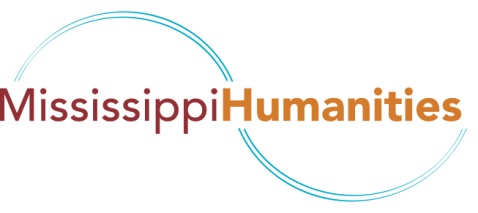 Speakers Bureau Application(Revised May 2012)Name:  ___________________________________________________________________________________Home Address:Address 1:  ________________________________________________________________________________Address 2:  ________________________________________________________________________________City, State, Zip:  _____________________________________________________________________________Home Telephone: ___________________________________________________________________________Email: ____________________________________________________________________________________Work Address:Address 1:  ________________________________________________________________________________Address 2:  ________________________________________________________________________________City, State, Zip:  _____________________________________________________________________________Work Telephone: ___________________________________________________________________________Email: ____________________________________________________________________________________Presentation title (15 word limit): ____________________________________________________________________________________________________________________________________________________________________________________Describe how your expertise will apply to the presentation:________________________________________________________________________________________________________________________________________________________________________________________________________________________________________________________________________________________________________________________________________________________________________The following are required to complete your application:____	200 word abstract of your proposed Speakers Bureau presentation____	Current résumé or curriculum vitae.____	Photo/artwork related to presentation for illustrationSignature: _________________________________________________________________________________For additional information call (601) 432-6752.Please mail completed application to: 
Speakers Bureau ~ Mississippi Humanities Council3825 Ridgewood Road, Room 317 ~ Jackson, MS 39211Fax to #: (601) 432-6750